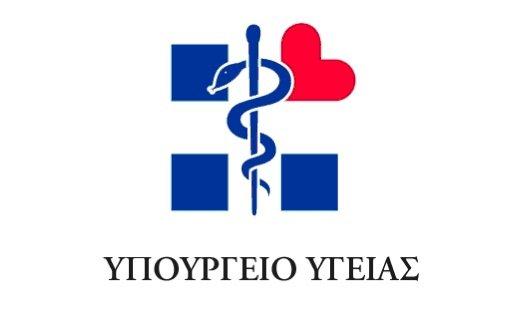 Διοίκηση 1ης Υγειονομικής Περιφέρειας Αττικής ΔΕΛΤΙΟ ΤΥΠΟΥ To κλειστό Νοσοκομείο ΠΑΤΗΣΙΩΝ ξανανοίγει τις πόρτες του ως σύγχρονο Κέντρο ΥγείαςΤα τελευταία τρία χρόνια καταβάλλεται συντονισμένη προσπάθεια από την 1η ΥΠΕ και το Υπουργείο Υγείας για την αξιοποίηση της δημόσιας περιουσίας προς όφελος της βιώσιμης ανάπτυξης και της βελτίωσης του επιπέδου υγείας των πολιτών. Ανακαινίστηκαν, στελεχώθηκαν, εξοπλίστηκαν και επαναλειτούργησαν ως δομές Πρωτοβάθμιας Φροντίδας Υγείας πολλά κλειστά ή μερικώς αξιοποιημένα δημόσια κτήρια, που είχαν εκκενωθεί όταν η ανάγκη για μείωση δαπανών τα προηγούμενα έτη οδήγησε σε συγκέντρωση υπηρεσιών.       Ένα από αυτά είναι το πρώην Γενικό Νοσοκομείο ΠΑΤΗΣΙΩΝ που βρίσκεται στο κέντρο της Αθήνας, πλησίον του Σταθμού Άνω Πατησίων, μια περιοχή που χρήζει μεγάλης υγειονομικής φροντίδας, ως επί το πλείστον προ-νοσοκομειακής, αφού σε ακτίνα λίγων χιλιομέτρων βρίσκονται αρκετά Γενικά Νοσοκομεία. Είναι μια από τις πιο πυκνοκατοικημένες συνοικίες της πρωτεύουσας, με ποικίλα κοινωνικά χαρακτηριστικά – μεγάλο αριθμό διερχόμενων πολιτών καθώς βρίσκεται κοντά σε συγκοινωνιακούς κόμβους, έδρα επιχειρήσεων, εμπορικών καταστημάτων και γραφείων, αλλά τόπος παραμονής ευαίσθητων πληθυσμιακών ομάδων.           Από το 2013, που οι κλινικές του Νοσοκομείου ΠΑΤΗΣΙΩΝ μεταφέρθηκαν και εγκαταστάθηκαν σε άλλα Νοσοκομεία του λεκανοπεδίου, μόνο τα Εξωτερικά Ιατρεία του Οφθαλμολογικού Τμήματος παρέμειναν στο πενταόροφο συγκρότημα, αποκομμένα από τις λοιπές υποστηρικτικές υπηρεσίες του Νοσοκομείου. Το 2017-18, με καλή συνεργασία όλων των ενδιαφερόμενων μερών – Υπουργείο Υγείας, Υπουργείο Οικονομικών και 1η ΥΠΕ – παραχωρήθηκε για στέγαση δομής Πρωτοβάθμιας Φροντίδας Υγείας  το σύνολο του κτηριακού συγκροτήματος. Παράλληλα ανευρέθηκε κατάλληλος χώρος στο Νοσοκομείο ΚΩΝΣΤΑΝΤΟΠΟΥΛΕΙΟ για την μετεγκατάσταση των Εξωτερικών Ιατρείων του Οφθαλμολογικού Τμήματος και την επανασύνδεσή τους με τις λοιπές νοσοκομειακές υπηρεσίες. Ο ξενοδοχειακός και ιατροτεχνολογικός εξοπλισμός που παρέμεινε στο κτήριο παραχωρήθηκε με αποφάσεις της 1ης ΥΠΕ σε λοιπά Νοσοκομεία. Το Υπουργείο Υγείας ενέκρινε την αλλαγή χρήσης και η 1η ΥΠΕ σύστησε επιτροπή για την εκπόνηση μελέτης εργασιών διαμόρφωσης και σύνταξης προϋπολογισμού. Η μελέτη κατατέθηκε και εγκρίθηκε από τον Αναπληρωτή Υπουργό Υγείας τον Ιούνιο 2018 και 1η ΥΠΕ προκήρυξε το κατασκευαστικό έργο σε ανοιχτό διαγωνισμό, προϋπολογισμού 381.229,67 ευρώ. Ημερομηνία ηλεκτρονικής αποσφράγισης προσφορών ορίστηκε η  25η Ιουλίου 2018.      Στο ανακαινισμένο κτηριακό συγκρότημα της οδού Χαλκίδος 15-17 θα μεταφερθεί το Κέντρο Υγείας Πατησίων, που τώρα στεγάζεται σε παλαιό και μισθωμένο ακίνητο επί της οδού Δροσοπούλου. Η εξαιρετική προσβασιμότητα και οι δυνατότητες του κτηρίου της οδού Χαλκίδος θα επιτρέψουν την ανάπτυξη των απαραίτητων υπηρεσιών για μια δομή υγείας αυτού του μεγέθους και προορισμού. Το επιτυχές αποτέλεσμα της διετούς προσπάθειας, που θα ωφελήσει άμεσα ή έμμεσα όλα τα ενδιαφερόμενα μέρη, αποδεικνύει την ικανότητα των φορέων δημοσίου συμφέροντος να συνεργάζονται αποτελεσματικά ξεπερνώντας γραφειοκρατικά εμπόδια, όταν προσανατολίζονται στην εξυπηρέτηση του συμφέροντος των πολιτών.   